Reminder                                   Hands are the number one way germs are transmitted.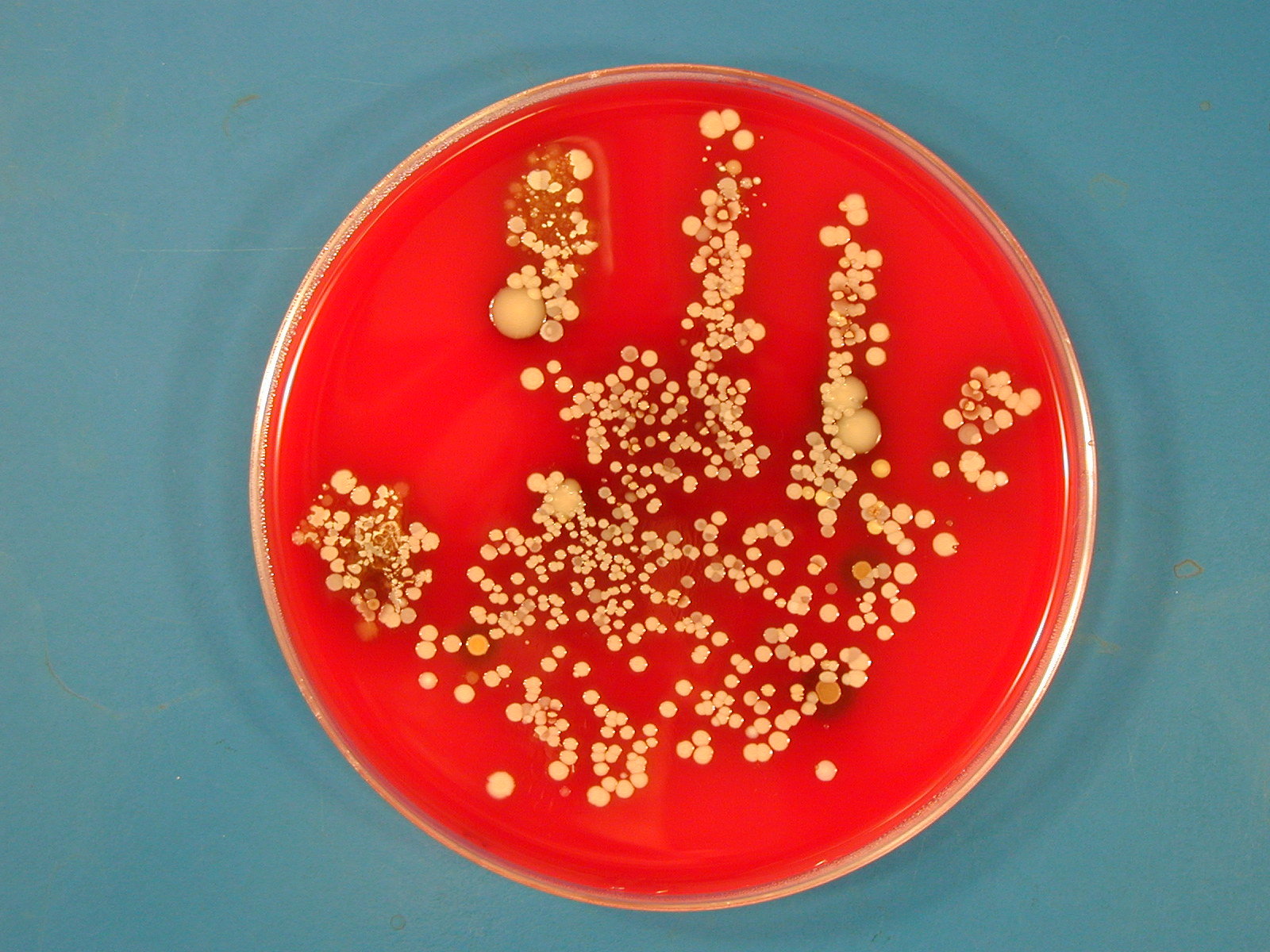 Reminder                                   Hands are the number one way germs are transmitted.Reminder                                   Hands are the number one way germs are transmitted.Reminder                                   Hands are the number one way germs are transmitted.Reminder                                   Hands are the number one way germs are transmitted.Reminder                                   Hands are the number one way germs are transmitted.Reminder                                   Hands are the number one way germs are transmitted.Reminder                                   Hands are the number one way germs are transmitted.Reminder                                   Hands are the number one way germs are transmitted.Reminder                                   Hands are the number one way germs are transmitted.Clean your hands:Upon entering each roomUpon exiting each roomBetween each residentBefore and after the use of glovesClean your hands:Upon entering each roomUpon exiting each roomBetween each residentBefore and after the use of glovesClean your hands:Upon entering each roomUpon exiting each roomBetween each residentBefore and after the use of glovesClean your hands:Upon entering each roomUpon exiting each roomBetween each residentBefore and after the use of glovesClean your hands:Upon entering each roomUpon exiting each roomBetween each residentBefore and after the use of glovesClean your hands:Upon entering each roomUpon exiting each roomBetween each residentBefore and after the use of glovesClean your hands:Upon entering each roomUpon exiting each roomBetween each residentBefore and after the use of glovesClean your hands:Upon entering each roomUpon exiting each roomBetween each residentBefore and after the use of glovesClean your hands:Upon entering each roomUpon exiting each roomBetween each residentBefore and after the use of glovesClean your hands:Upon entering each roomUpon exiting each roomBetween each residentBefore and after the use of gloves